Závěrečná zpráva ze studijního pobytu na Taiwanu LS 2019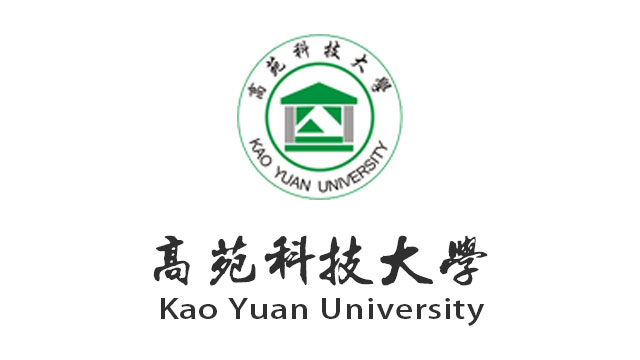 1.Osobní údajeJméno a příjmení: Leoš Vaníček Kontakt: vanicek.leo@seznam.cz Obor: Management cestovního ruchu, 2. ročník Délka pobytu: 5 měsíců Vysílající instituce: Univerzita Hradec Králové Přijímací univerzita: Kao Yuan University Kontaktní osoba na vysílající univerzitě: Monika Hebková (monika.hebkova@uhk.cz) Kontaktní osoba na přijímací univerzitě: Dr. Liu (t00247@cc.kyu.edu.tw)2. Před odletem Očkování: 
Očkování je dobré začít řešit alespoň 3 až 4 měsíce před odletem, protože ne všechny vakcíny se spolu snesou a je potřeba provést jejich aplikaci s časovým rozestupem. Člověk by dále při aplikaci neměl být nemocný, tak je lepší mít časovou rezervu. Žloutenka A, B (B většina má již naočkováno) – 1 dávka Břišní tyfus – 1 dávka Vzteklina – 3 dávkyMeningokok – 1 dávka Očkování doporučuji provést u paní Dr. Lukešové, která má ordinaci v Hradci králové, ale i v dalších městech (Praha, Pardubice atd.). Tel. kontakt na paní doktorku 607 909 496. Odkaz na ceník jednotlivých vakcín: https://www.ockovani-zahranici.cz/cenik-ockovani-a-sluzeb 
Dále doporučuji si nechat vystavit Mezinárodní očkovací průkaz cca. za 90,- Kč, kde jsou uvedeny všechny vakcíny. 
Dále univerzita Kao Yuan vyžaduje testy na HIV, Syphilis a TBC. To doporučuji konzultovat se svým obvodním lékařem. Léky s sebou:
V lékárničce jsem měl od všeho trochu: na teplotu Paralen/Ibalgin, na bolest krku Stoptussin, Bromhexin, pár náplastí, obvazů a dezinfekci – peroxid vodíku. Určitě nezapomeňte tablety na zažívací potíže – černé uhlí. Ale pokud něco zapomenete, není problém cokoliv dokoupit v lékárně v přilehlém městečku Luzhu Township, kde umí poměrně dobře anglicky a mají i mnoho léčiv z Evropy. Pojištění: 
Pojištění jsme skoro všichni měli od Evropské pojišťovny. Na pět měsíců stálo celé pojištění 3.690 Kč. Při výběru pojištění dávejte pozor na plnění minimálních pojistných limitů, které vyžaduje UHK. Vízum: 
Není povinnost mít vízum, protože při příletu na Tchaj-wan dostanete vízum na 90 dní, ale po 90 dnech musíte vycestovat z Tchaj-wanu pryč, je jedno kam (Filipíny, Japonsko atd.). My plánovali výlety až na Tchaj-wanu, takže jsme si vízum pro jistotu udělali dopředu na celých 150 dní pobytu. Podle mého názoru se s vámi při pasové kontrole na letišti méně dohadují a vše nám proběhlo v klidu a bez problému. Cena víza je 1.987,- Kč

Mezinárodní řidičský průkaz:
Mezinárodní ŘP vystaví městský úřad ve vašem bydlišti a potřebujete k jeho vystavení pouze pasovou fotku a 50,- Kč. 

Letenka: 
Letenky jsme si kupovali sami přes internetový portál Pelikán.cz. Našli jsme tam nejnižší ceny a vždy vše proběhlo bez problému.  Cesta tam: 
Praha – Dubai (5 nocí) – Singapur – Taipei Cesta zpět: 
Kaohsiung (Taiwan) – Hong Kong (4 noce) – Moskva – Praha 3. StudiumNa Kao Yuan je potřeba splnit 3 předměty. Na začátku semestru jsme obdrželi seznam asi 10 předmětů vyučovaných v angličtině. Celkem jsme si zvolili 4 předměty + stolní tenis jako zálohu. Výuku jsme měli od středy do pátku. Všechny předměty byly vyučovány v angličtině, ale učitelé téměř vše překládali místním studentům i do čínštiny, takže hodiny probíhaly skoro 50:50 v čínštině a angličtině. Angličtina tu není na moc vysoké úrovni. Pro splnění jednotlivých předmětů jsme měli za úkol zpracovat, prezentaci o ČR, dále eseje o České republice a mém rodném městě. K prezentaci o ČR, která vás určitě nemine, doporučuji přinést ochutnávku např. českých sladkostí, poté vám budou doslova zobat z ruky. 
Studium zde není moc obtížné. Je to ideální škola, pokud chcete i vycestovat a poznat krásy Tchaj-wanu a okolních zemí. Doporučuji dojít si co nejdříve za učiteli a zeptat se jich, kolik můžete mít absencí a popř. jestli budou chtít nějak kompenzovat zmeškané hodiny. Dále je dobré co nejdříve zjistit termíny prázdnin a veškeré výlety směřovat na tyto dny. 
Informace o datech prázdnin vám poskytne milá koordinátorka Celii, která nás při příletu na Tchaj-wan přivítala obědem ve velice hezké italské restauraci. Celii vám pomůže prakticky se vším od organizačních věcí po vyplnění dokumentů pro UHK na konci studijního pobytu. Je dobré si s ní založit skupinu na Messengeru, kde vám bude prakticky stále k dispozici. Předměty: 
Všechny předměty, které jsem si zvolil, bych znovu doporučil!English for Guiding Tour 
Tuto hodinu vedl velice energický učitel, který několik let žil v USA. Hodina se týkala klasického zeměpisu a obecně cestování. Vyučování probíhalo v angličtině, ale mnoho anglických slovíček bylo místním studentům dovysvětleno v čínštině, což mělo zřejmě rozšířit jejich anglickou slovní zásobu. Hodiny byly poměrně zajímavé. Ke splnění předmětu byla zapotřebí docházka a dvě eseje. Basic Mandarin Čínštinu vedla velice milá a příjemná pí učitelka. Výuku často prokládala zábavnými prvky – zpíváním písniček za jejího doprovodu na ukulele, různé hry před tabulí. Většinou jsme měli za úkol během hodiny vypracovat pracovní listy či trénovat psaní čínských znaků. Naši spolužáci pocházeli většinou z Indonésie, takže výuka zejména kvůli nim probíhala volnějším způsobem. Zápočet byl ze slovní zásoby a z jednoduchého dialogu + docházka.
Presentation English 
Tento předmět učil pohodový pán učitel, který uměl poměrně dobře anglicky. Cíl tohoto předmětu bylo se naučit správně prezentovat. Ke splnění předmětu bylo zapotřebí odprezentovat prezentaci o České republice. Pokud si také zvolíte tento předmět, doporučuji vaši prezentaci proložit ochutnávkou některých českých potravin např. sladkostí atd. Vaši spolužáci to velice ocení a na oplátku si pro vás také třeba připraví ochutnávku tchajwanských specialit. Business English Writing Tento předmět byl ze všech předmětů asi nejobtížnější. Učitel minimálně používal čínštinu a probralo se na tomto předmětu asi nejvíce látky. Předmět spočíval ve slovní zásobě anglické korespondence, jednoduše řečeno, jak správně anglicky napsat například nabídku k obchodu a podobně. Ke splnění předmětu byla zapotřebí docházka a splnění krátkého testu. Table Tennis 
Tento předmět vedl sympaticky učitel, který ale neuměl prakticky vůbec anglicky. Takže organizační věci jsme překládali přes google překladač. Ale byl velice ochotný a po dohodě nám i na několik dní půjčil tenisové rakety a balony. 4. Ubytování Byli jsme ubytování na školní koleji. Podle mě naprosto ideální ubytování. Kolej je zcela zdarma. Pouze wi-fi je zpoplatněna cca 500 CZK na semestr, ale tu zde prakticky nebudete potřebovat, protože zdejší mobilní data 20 GB za cca 300 CZK vám budou i s hotspotem na notebook bohatě stačit. V přízemí kolejí se nachází velká jídelna, kde je asi 5 různých krámků s občerstvením (smažená rýže, nudle, polévky, knedlíky atd.) Je zde dlouhý bufetový stůl s mnoha druhy pokrmů, které si vybíráte sami. Oběd stojí mezi 50-70 TWD. Dále je zde krámek s vynikajícím místním tchajwanským čajem (doporučuju určitě ochutnat tchajwanské čajové speciality – bubble tea, winter melon black tea, milk tea, já si je zcela zamiloval). Dokonce tu je i obchodní řetězec SevenEleven, který je velice rozšířen po celé východní Asii a USA. Naleznete zde základní potraviny, pití, ale funguje také jako pošta či místo, kde se dají platit pokuty např. za parkování. Otvírací doba tohoto obchodu je od brzkých ranních hodin do 11 večera. 
Jediné na co si musí člověk zvyknout je striktní dodržování večerky. Pokud se vrátíte po 22 hodině, musíte se při příchodu na recepci podepsat – nejsou z toho žádné postihy. O půlnoci se roletou zavírá celá kolej a to i jídelna. 
Pokoje jsou čtyřlůžkové, ale byli jsme na pokoji 3 Češi a jednu postel nechali prázdnou. Pokoje jsou vybaveny klimatizací (aby vám fungovala, musíte si na recepci vyžádat kartičku, s kterou se spustí), vlastní toaleta a koupelna. Na každém patře je automat na pitnou vodu (dost se tím ušetří za balenou vodu, plus budete ekologičtí ). 
Koleje jsou rozděleny na klučičí a dívčí části. Každá část má svůj výtah a svoje vstupní dveře na chip. Naprosto žádné návštěvy u opačného pohlaví se netolerují (všude jsou kamery). V kampusu je fotbalové hřiště, tenisové kurty, basketbalové hřiště, baseballové hřiště, malý parčík s jezírkem. V budově knihovny je ve druhém patře školní kino a několik stolků s televizí a DVD přehrávačem. Filmy si můžete vypůjčit v místní půjčovně. Je možné si přehrávat filmy i ze svého flash disku, ale nevidí to moc rádi. Je zde knihovna s anglickou literaturou a komiksy. V prvním patře je k dispozici hezká, nová tělocvična s docela dost stroji jak na posilování, tak i běhání. V přízemí knihovny se nacházejí stolní počítače s tiskárnou, kopírkou a scannerem (jeden papír stojí cca 2 TWD). Dále se v kampusu nachází několik parkovišť pro skútry, ať už zastřešených či ne. Do kampusu se vjíždí přes vrátnici, kde se musí přiložit studentská karta k čidlu, které vám otevře bránu. Na vrátnici je non stop služba. 
Dejte bacha na všude se potulující divoké psy. Většinou nejsou moc agresivní a v kampusu školy nejsou, ale doporučuji být opatrný a mít raději očkování proti vzteklině. Takže si nechoďte druhý den pobytu zběhat mimo areál školy, z vlastní zkušenosti to není dobrý nápad. 5. DopravaDoprava na Tchaj-wanu a celkově Asii je o dost jiná než v Evropě. Můj spolužák trefně přirovnal silniční pravidla na Tchaj-wanu pravidlům ježdění na lyžích . Ale není to tak hrozné, je to tam trochu větší chaos, ale lidé jsou na tento chaos zvyklí a podle toho, tak i řídí. Viděl jsem tam jen minimálně někoho riskovat nebo nebezpečně předjíždět v ČR. Po pár týdnech jsme si na to zvykli a jízdu si pak užívali.
Skútry jsme si půjčili v Kaohsiungu od Louis scooter rent (najdete ho na facebooku), je to starší pán, který umí perfektně anglicky. Jeho stroje nepatří k těm nejnovějším, ale je neuvěřitelně ochotný a nikdy nás nenechal na holičkách. Je i docela levnej! 6. Strava Nejsem extra milovníkem asijské kuchyně, ale i přes to jsem si na místní kuchyni zvykl. Asi za 14 dní jsem se naučil bez problému najíst hůlkami a na místní chutě jakby smet. Ke konci jsme ochutnávali i extrémy jako hada či žábu, ale tyto chuťovky jsou tak trochu bizár i pro místní. Jediný problém, který vám může nastat, je restaurace bez anglického jídelníčku (takových je většina) a bez obrázků. Poté znovu pomůže strýček Google, nebo na něco ukážete a risknete to. Jinak můžu doporučit místní knedlíčky s vepřovým masem, které opékají nebo jen ohřívají v bambusových koších na páře! 
Tchaj-wanci doslova milují jídlo, nechápu, jak mohou být tak štíhlí, protože mi přišlo, že jedí prakticky furt. Supr místa jsou night markety, kde se do půlnoci bez problému najíte čerstvého jídla, které vám kuchař před vámi připraví (nejbližší ze v Luzu Township).   7. Finance Celkově mě těchto 5 měsíců vyšlo na cca 150.000,- Kč. Skoro polovina se mi pokryla ze stipendia. Navštívili jsme celkem 5 zemí – Dubai, Okinawa, Tokyo, Soul a Hong Kong. Velký plus jsou koleje zdarma, kdy se ušetří hodně peněz, na rozdíl od jiných škol, kde si musíte ubytování hledat a platit sami. Doporučuji mít dva účty. Na jednom mít pouze stipendium (větší obnos) a přeposílat si to po částech na druhý účet, ze kterého budete vybírat. Supr je UniCredit, kde máte výběry po celém světě zdarma (někdy tam je minimální poplatek). Přímo ve škole je bankomat, kde máte výběr s touto bankou zcela zdarma. 8. ZávěrStudium v zahraničí bylo zatím moje nejlepší rozhodnutí. Tento půlrok mi dal mnohem víc zkušeností než několik let pouhého studia ve škole. Pravda, že určité věci se ani naučit nedají, musí se prostě prožít. A zážitky s určitým rozhledem, který vycestováním získáte, vám nikdo nevezme. Máme velké štěstí, že UHK nabízí tolik možností studovat v zahraničí. Nerozhodoval bych se, jestli pojedu nebo ne, ale spíš kam pojedu, protože ta nabídka je opravdu široká a je to jedinečná šance jak poznat svět a rozšířit obzory. 
Chci též poděkovat UHK, že mi tuto zkušenost umožnila! 

Pokud budete mít nějaké dotazy, nebo byste s něčím potřebovali poradit, kontaktujte mě na e-mailu nebo facebooku. 